姓　　名曹淑琳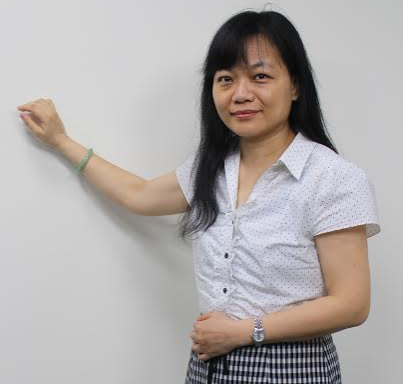 職　　稱助理教授教育程度英國瑞丁大學國際金融與財務管理學碩士MA in International Business and Finance, University of Reading, UK研究領域綠色會計，綠色財務管理，區域經濟，產業經濟，財務管理，財務分析，會計學教授課程經濟學、會計學、財務報表分析、財務管理經濟學、會計學、財務報表分析、財務管理證　　照經　　歷華僑商業銀行總行會計室辦事員華僑商業銀行中山分行辦事員黎明技術學院工商管理系講師輔仁大學經濟系講師華僑商業銀行總行會計室辦事員華僑商業銀行中山分行辦事員黎明技術學院工商管理系講師輔仁大學經濟系講師期刊論文曹淑琳，2014，「兩岸半導體產業消長因素探討」，語文與國際研究期刊。謝仁和、曹淑琳，2015，「影響地方經濟發展因素之差異性分析－北高改制前後之研究｣，城市學學刊，第六卷第二期。謝仁和、曹淑琳、陳冠志，2015，「台灣社會經濟因素與犯罪率之關聯性－金融海嘯前後之實證分析｣，中央警察大學警學叢刊總221期。陳冠志、謝仁和、曹淑琳，2015，「經濟發展因素與自殺死亡率之關聯性:台灣2001-2012年實證研究｣，高雄應用科技大學人文與社會科學學刊第一期。謝仁和，曹淑琳，陳冠志，「社會經濟發展與暴力犯罪-2001年至2012年之時間序列分析」，人文社會科學研究，第十一卷第一期。陳冠志，曹淑琳(通訊作者)，「研究發展支出與公司價值之實證研究-以中國上市高科技企業為例」，會計與公司治理，第十二卷第一期。曹淑琳，謝仁和「地方產業與經濟發展指標關聯性分析:以高雄為例」，城市學學刊，第八卷第二期。陳冠志，謝仁和，曹淑琳(通訊作者)，「國際黃金價格影響因素之實證研究」，台灣銀行季刊，第六十八卷第三期。曹淑琳，謝仁和，「影響東協主要六國與台灣經貿關係變數之關聯度分析」，台灣銀行季刊，第六十九卷第二期。曹淑琳，「影響企業建置綠色會計之關聯度分析-以永光化學及裕隆汽車為例」，會計與公司治理，第十三卷第二期。曹淑琳，2014，「兩岸半導體產業消長因素探討」，語文與國際研究期刊。謝仁和、曹淑琳，2015，「影響地方經濟發展因素之差異性分析－北高改制前後之研究｣，城市學學刊，第六卷第二期。謝仁和、曹淑琳、陳冠志，2015，「台灣社會經濟因素與犯罪率之關聯性－金融海嘯前後之實證分析｣，中央警察大學警學叢刊總221期。陳冠志、謝仁和、曹淑琳，2015，「經濟發展因素與自殺死亡率之關聯性:台灣2001-2012年實證研究｣，高雄應用科技大學人文與社會科學學刊第一期。謝仁和，曹淑琳，陳冠志，「社會經濟發展與暴力犯罪-2001年至2012年之時間序列分析」，人文社會科學研究，第十一卷第一期。陳冠志，曹淑琳(通訊作者)，「研究發展支出與公司價值之實證研究-以中國上市高科技企業為例」，會計與公司治理，第十二卷第一期。曹淑琳，謝仁和「地方產業與經濟發展指標關聯性分析:以高雄為例」，城市學學刊，第八卷第二期。陳冠志，謝仁和，曹淑琳(通訊作者)，「國際黃金價格影響因素之實證研究」，台灣銀行季刊，第六十八卷第三期。曹淑琳，謝仁和，「影響東協主要六國與台灣經貿關係變數之關聯度分析」，台灣銀行季刊，第六十九卷第二期。曹淑琳，「影響企業建置綠色會計之關聯度分析-以永光化學及裕隆汽車為例」，會計與公司治理，第十三卷第二期。研討會論文Shuling Tsao. 2012.” The comparative analysis of Accounting and Green Accounting”, 8th International conference on Green Energy Technology and Management. Shuling Tsao. 2013. “The comparative analysis of Financial Management and Green Financial Management”. 9th .International conference Green Energy Technology and Management. Ren-Her Hsieh,Shuling Tsao. 2014. “Economic development, suicide and non-property crime : An empirical study in Taiwan “(台灣經濟發展與社會治安之關聯性分析)「中山大學亞太區域研究學術研討會」 Shuling Tsao. 2014. “The Influence and Strategy of Taiwan's SMEs from the view of the Low-Carbon Economy”, 9th International Conference on Green Energy and Technology and Management. Shuling Tsao,2015,” The financial analysis of carbon emission right from the perspective of Green Accoungiing”, 10th International Conference on Green Energy and Technology and Management.曹淑琳，「影響台灣碳排放量因素探究」，2017第十二屆國際綠色能源科技暨管理研討會，台灣彰化，民國106年六月」曹淑琳，「以灰模型預測探討不同郭家之循環經濟，2017第十二屆國際綠色能源科技暨管理研討會，台灣彰化，民國106年六月」Shuling Tsao. 2012.” The comparative analysis of Accounting and Green Accounting”, 8th International conference on Green Energy Technology and Management. Shuling Tsao. 2013. “The comparative analysis of Financial Management and Green Financial Management”. 9th .International conference Green Energy Technology and Management. Ren-Her Hsieh,Shuling Tsao. 2014. “Economic development, suicide and non-property crime : An empirical study in Taiwan “(台灣經濟發展與社會治安之關聯性分析)「中山大學亞太區域研究學術研討會」 Shuling Tsao. 2014. “The Influence and Strategy of Taiwan's SMEs from the view of the Low-Carbon Economy”, 9th International Conference on Green Energy and Technology and Management. Shuling Tsao,2015,” The financial analysis of carbon emission right from the perspective of Green Accoungiing”, 10th International Conference on Green Energy and Technology and Management.曹淑琳，「影響台灣碳排放量因素探究」，2017第十二屆國際綠色能源科技暨管理研討會，台灣彰化，民國106年六月」曹淑琳，「以灰模型預測探討不同郭家之循環經濟，2017第十二屆國際綠色能源科技暨管理研討會，台灣彰化，民國106年六月」校外研究計畫2017「鯤鯓工業有限公司建置綠色會計系統研究計畫書」計畫主持人2016「鯤鯓工業有限公司建置綠色財務管理研究計畫書」共同主持人2015 「鯤鯓工業有限公司香港子公司-興志有限公司財務分析計畫」共同主持人2015「蓮薪蓉有限公司越南新廠投資評估研究分析」共同主持人2012「網路消費者對雅瑟琳娜商品價格接受度調查研究」共同主持人2012「鯤鯓電子工業有限公司印尼廠損益分析」共同主持人2010「應用會計總帳與進銷存系統之研究」計畫主持人2010「油電複合動力科技對Lexus行銷績效之影響的研究」協同主持人2017「鯤鯓工業有限公司建置綠色會計系統研究計畫書」計畫主持人2016「鯤鯓工業有限公司建置綠色財務管理研究計畫書」共同主持人2015 「鯤鯓工業有限公司香港子公司-興志有限公司財務分析計畫」共同主持人2015「蓮薪蓉有限公司越南新廠投資評估研究分析」共同主持人2012「網路消費者對雅瑟琳娜商品價格接受度調查研究」共同主持人2012「鯤鯓電子工業有限公司印尼廠損益分析」共同主持人2010「應用會計總帳與進銷存系統之研究」計畫主持人2010「油電複合動力科技對Lexus行銷績效之影響的研究」協同主持人聯絡分機66236623電子郵件shuling.tsao@gmail.com或89020@mail.wzu.edu.twshuling.tsao@gmail.com或89020@mail.wzu.edu.tw